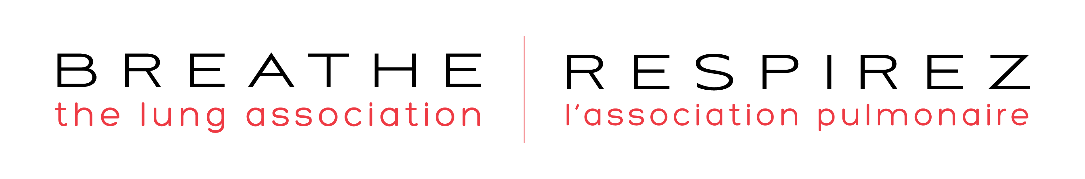 Commitments to Reduce your Family’s Exposures to Toxic Substances(Most of these ideas will save money too!) Air Quality:If you smoke anything or vape, quit.If you are not yet ready to quit, smoke outside for the sake of your family.Keep children and pregnant women away from renovations.Contain reno. dust by sealing area with plastic or closing it off with wood.Use less-toxic paint, finishes, and glues for crafts and renos..Wash work clothes separately from other clothes.Cleaning:Damp mop and dustVacuum with a central vac. or one with a Hepa filter.Keep vacuumed dust out of your compost.Wash dusters separately from clothing.Take your shoes off at the entrance door.Minimize clutter.Store books in closed bookcases, or vacuum them often.Store toys in covered bins.Wash your hands often using ordinary soap and water.Use baking soda as a scouring powder.Use vinegar for windows, surfaces, and floors.Avoid bleach at home.Use un-scented products.Avoid air fresheners and plug-ins.Avoid dry cleaning or ask the cleaner to NOT to use Perc. (Perchlorethylene).Use alternatives to pesticides in your home. Mould:Repair cracks in the foundationInstall a de-humidifierInstall exhaust fans to the outdoors in the bathroom and kitchenAdd insulation in cold, damp cornersHire a professional to clean mould that is bigger than one square meterReplace problem windowsDo not stiore clothing and papers in cardboard boxes in a damp basement.Pesticides:Refuse to use: Find less toxic ways to avoid pestsKeep food in closed containersKeep window screens in good repairSprinkle cayenne pepper across where ants enter the houseMix baking soda with icing sugar and leave a little pile on the counter for a few days=for ants Set up a trap line with peanut butter as bait to catch mice in the spring and fallUse decoy nests to discourage hornets’ nests where you congregate outsideWear appropriate clothing when hiking to avoid ticks and other biting insectsFood:Cook from Scratch.  Avoid pop.Avoid artificial sweeteners.Reduce “white foods” sugar, flour, rice Buy local, in season, and then process it yourself.Grow your own, without pesticides.Buy in bulk.Buy organic if you can. Especially the “Dirty Dozen” (https://www.ewg.org/foodnews/summary.php) Avoid highly processed foods.Resist preserved meats (Hot Dogs, Pastrami, baloney, etc.Reduce your consumption of industrially-raised meat. (eat lower on the food chain)Eat safer fishThose low in mercury; mackerel, herring, rainbow trout, wild or canned wild salmon, tilapia.“Light” varieties of Tuna, NOT albacore.Check local information for safety of self-caught fishPlastics:Never put any kind of plastic into the microwave.Store food in ceramic or glass containers.Heat baby’s milk in glass container and put into a glass bottle when warm, not hot.Use stainless steel or glass water bottles and sippy cups.If you have a plastic sippy cup, NEVER put hot liquid into it.Avoid BPA, BPF and BPS-lined cans by buying food frozen, fresh, or in jars.Avoid teething toys, bath toys, or toys for small children that contain PVC (Vinyl).Use a shower curtain that does not contain PVC.Select Safer personal Care products:Use unscented products and as natural as possible.Resist hair dye, especially if pregnantTry using the free ”Think Dirty” (Shop Clean) app when selecting personal care products. Audit your personal care and beauty products for items that may be harmful